I approve the Chairman of the Board for Scientific Work and International Cooperation Yerzhanov N.T.:2022 г.PLAN                                                                 Of ork of the Innovation and Technology Park "Ertis" for the 2022-2023 academic yearWORK PLAN FOR THE 2022-2023 ACADEMIC YEARDirector of ITP "Ertis"                                                                                           Zholdasbayeva A.T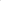 Name of eventsName of eventsDeadlinesDeadlinesDeadlinesPerformersPerformersExecution controlExecution control122333445                                         Innovation and Technological Steps to "Ertis"                                         Innovation and Technological Steps to "Ertis"                                         Innovation and Technological Steps to "Ertis"1Collection and analysis of information on scientific and technological developments and projects for the purpose of familiarization and possible use in e-commerce and development activitiesCollection and analysis of information on scientific and technological developments and projects for the purpose of familiarization and possible use in e-commerce and development activitiesDuring the yearDuring the yearDuring the yearKabimollaeva A.E.Kabimollaeva A.E.Zholdasbaeva A. T.2Work with the faculty of the university to organize scientific and technical activitiesWork with the faculty of the university to organize scientific and technical activitiesDuring the yearDuring the yearDuring the yearMaltseva D.A.Maltseva D.A.Zholdasbaeva A.T.ZParticipation in exhibitions with the aim of presenting the achievements of  university scientists Participation in exhibitions with the aim of presenting the achievements of  university scientists During the yearDuring the yearDuring the yearKabimollaeva A.E.Kabimollaeva A.E.Zholdasbaeva A. T.4Formation of a FabLab zone for research activitiesFormation of a FabLab zone for research activitiesJune 2022June 2022June 2022Kabimollaeva A.E.Kabimollaeva A.E.Zholdasbayeva AL.5Operation of laboratory complexes in the field of the siteOperation of laboratory complexes in the field of the siteSeptember 2022September 2022September 2022Maltseva D.A.Maltseva D.A.Zholdasbaeva A. T.6Participation in republican and regional business conferencesParticipation in republican and regional business conferencesDuring the yearDuring the yearDuring the yearKabimollaeva A.E.Kabimollaeva A.E.Zholdasbayeva AL.7Creation, design and development of presentation material on scientific inventions and technologies, research and scientific and technical catalogs from dents and otherCreation, design and development of presentation material on scientific inventions and technologies, research and scientific and technical catalogs from dents and otherOctober 2022October 2022October 2022Maltseva D.A.Maltseva D.A.Zholdasbayeva AL.8Participation in republican, regional and intra-university demonstration and exhibition methods of innovative workParticipation in republican, regional and intra-university demonstration and exhibition methods of innovative workDuring the yearDuring the yearDuring the yearMaltseva YES.Maltseva YES.Zholdasbaeva A.T.9Number of students involved in student research projectsNumber of students involved in student research projectsNovember 2022November 2022November 2022Kabimollaeva A.E.Kabimollaeva A.E.Zholdasbaeva A. T. .10Number of laboratories equipped with modern training equipment for classroom classes under educational programsNumber of laboratories equipped with modern training equipment for classroom classes under educational programsSeptember 2022September 2022September 2022Kabimollaeva A.E.Kabimollaeva A.E.Zholdasbaeva A. T.11Provision of laboratories with modern equipmentDuring the yearDuring the yearDuring the yearKabimollaeva A.E.Kabimollaeva A.E.Zholdasbaeva A. T. .Zholdasbaeva A. T. .12Allocation of funds for the provision of laboratories with modern equipment and materials through public procurement, 2021November-December 2022November-December 2022November-December 2022Maltseva D. A.Maltseva D. A.Zholdasbaeva A.T.Zholdasbaeva A.T.13Preparation of the annual report of the department for the academic yearJan 2023Jan 2023Jan 2023Kabimollaeva A.E.Kabimollaeva A.E.Zholdasbaeva A. T. .Zholdasbaeva A. T. .